BLACK COUNTRY AIM FOR GOLD - TENDER JUSTIFICATION FORM FOR LESS THAN 3 QUOTESDECLARATIONWe confirm that we have carried out our own review in relation to the information contained within this Single Tender Action form and have not relied on any information or advice provided by the ERDF Managing Authority in relation to the same.We confirm that the information supplied to the ERDF Managing Authority in this Single Tender Action form is true and accurate in all respects and we confirm and undertake that if any of such information becomes untrue or inaccurate that we will notify the department immediately and resubmit any updated information as required.We confirm that we understand that this Single Tender Action form will be used by the ERDF Managing Authority to monitor our compliance with the ESIF rules and the Funding Agreement obligations.We understand that the ERDF Managing Authority’s acceptance or otherwise of this Single Tender Action form is not to be regarded as confirmation that we have complied with our obligations under the Regulations and in providing such acceptance or otherwise we understand that this shall not constitute a waiver of, or prevent or restrict future exercise of, the ERDF Managing Authority’s right to clawback grant funding (demand payment you pay back the grant funding) in accordance with the Funding Agreement or any other right or remedy.Signed by	(Signature)Name	... ... ... ... ... ... ... ... ... ....................................................................................Position ... .....................................................................................................................For and on behalf of ............ ... ... ... ... ... ... ... ... ... ... ... ... ..............................................  Date .............................................................................................................................Grant recipient name:Address:Contact name:Email:Telephone number:Project title:Details of proposed contract:Proposed contract value (ex VAT):Proposed contractor (if known):Principle justificationPrinciple justificationLess than 3 organisations have responded to the advertisement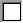 No organisations have responded to the advertisement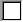 